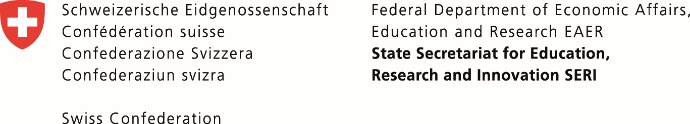 Leading House Asia at ETH Zurich 2021-2024 2024 Early-Career Grant CallResearch Proposal
A. 	Research Proposal(6 pages in total for the whole A subsection, minimum font size 10 pt). Bibliography and references count as additional pages.A1.1 	Personal information of Switzerland-based applicantA2: Proposed Research Title:A3: Research Achievements and Results (Max. 1 page)A4: List of Major Publications (Exclude papers that are currently being peer reviewer or that have not yet been accepted for publication, list only papers that have been printed or accepted for publication.)  A5: Academic Awards (Please indicate title, organization, year)A6: Research Proposal (max 5 pages)Please include at least the following items: 1) Background of proposed research plan, 2) Purpose of proposed research, 3) Proposed plan, 4) Expected results and impact  In describing your proposed research in the destination country/territory, please specify necessary equipment, reagents, etc. for conducting the said research. *Additional sheets may be attached if necessary (i.e. bibliography, references, etc.)A7: Your Academic Goals and Career Prospects after the FellowshipB. Final StatementExport control disclaimerActivities conducted under this fellowship may be subject to export control rules and regulations (see State Secretariat for Economic Affairs SECO) regarding export, re-export of goods, technology and/or information procured/obtained. These rules and regulations may affect the research activities. The Switzerland-based applicant and his/her home institution are responsible for compliance with possible export control restrictions.I certify the above information to be accurate and correct.Date:	                                             Signature:	                                         IMPORTANT: This Research Proposal Form must be uploaded as part of your full application on the online application form on the Leading House Asia website. The Research Proposal Form as well as all required attachments must be uploaded as one single PDF. Applications consisting of several PDFs will be automatically dismissed.Last NameFirst NameSwiss InstitutionEmail AddressSwiss Supervisor’s NamePartner Supervisor’s NameDestination Country/Territory